2021届秋季校园招聘简章校招行程—南京站空中宣讲会：2020年10月10日  19：00—20：00打开方式：扫描下方二维码，预约观看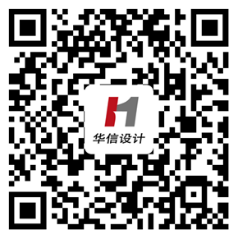 空宣链接：https://xiaoyuan.zhaopin.com/kongxuan/show/2820线下专场宣讲会：（场地预约中，时间如有变化，请以学校就业网发布信息为准）2020年10月14日	14:00	南京邮电大学	三牌楼校区 无线楼2号教室2020年10月15日	14:00	东南大学		九龙湖校区 大学生活动中心322多功能厅线下综合招聘会同步开启，请登录华信设计校招官网（http://hxdi.zhaopin.com）或关注“华信招聘”微信公众号，实时掌握最新校招动态。公司简介华信咨询设计研究院有限公司（原浙江省邮电规划设计研究院有限公司），中国通信服务股份有限公司（0552HK）下属核心企业，国内领先的专业通信服务支撑商，中国通信标准研究组成员单位，中央企业先进集体。持有国家建设部颁发的甲级通信、建筑规划、工程设计、技术咨询证书和甲级工程总承包资质、甲级通信建设项目招投标代理机构、甲级通信信息网络系统集成、国外承包工程经营许可、国家涉密资质等证书。自1984年成立以来，一直为海内外运营商及各类政企客户提供通信规划设计和建筑工程设计任务，提供技术咨询和经济管理咨询，并可承接工程总承包、建筑智能化、计算机信息及通信信息网络系统集成、网络和信息安全服务、云计算基础建设及产品服务、软件研发、招投标代理等各类业务，具备集咨询设计、行业信息化、云总包交付为一体的全过程服务能力，业务规模与综合实力领秀业界，是中国设计咨询领域最强的公司之一，公司连续多年被评为“全国百强勘察设计企业”。[关于信息通信]公司设有五大通信设计研究院，下辖东北、湖北、河北、河南、新疆、贵州、山东、四川、广东和陕西等十个公司级区域院，主要承接三大通信运营商、铁塔公司、各级政府及各类企业客户的各类型综合性通信工程设计、咨询、计算机信息系统集成、技术研发类课题和项目等工作；设有网络安全和信息化研究院等专业研究院，主要从事行业信息化、网络和信息安全服务等业务。公司坚持以“创新引领发展”为理念，积极接应国家信息化核心战略，作为国家各部委信息化建设的引领者，服务领域包括：税务行业（国家税务总局）、公检法司监行业、政府管理部门（网信办、工信部、保密局等）、交通行业（国家交通运输部）、教育医疗（国家医疗保障局、国家卫健委、国家药监总局等）、粮食行业（国家粮食和物资储备局、浙江省粮食集团等）。具备集咨询设计、行业信息化、云总包交付为一体的全过程服务能力，拥有一批对业务有深刻洞察力的行业咨询专家，，拥有信息化项目专业的核心能力及项目管理能力，以及信息系统性能、安全、接口等软件测试能力，能为客户提供基于实际需求的定制化解决方案，提供平台管理和生态管理能力的支撑，打造了在行业信息化服务领域的差异化优势，强力保障项目的顺利落地。公司始终以国家安全为己任，具备网信安全领域集网信安全服务、安全产品、安全集成于一体的解决方案能力，拥有涉密信息系统集成资质甲级（系统咨询、系统集成、软件开发），中国网络安全审查技术与认证中心风险评估/安全集成（贰级）、中国通信企业协会网络安全风险评估（壹级）、国家软件能力成熟度CMMI5认证等。华信是涉密工程设计领域龙头企业、承接总投资近百亿的超大型涉密安全工程、总体市场占有率超过80%、是党政军/重点行业企业所信赖的网信安全专家。随着5G产业的快速发展，公司积极参与并支撑政府及运营商的5G网络规划设计类项目，牵头编制杭州市5G产业规划，开展5G基础课题研究，编写发表5G专著/论文，参与5G国家/行业标准制定工作，积极参加“全国5G应用大赛”并获多个奖项。公司积极组织开展5G技术交流活动和5G专业课程开发，成立“5G工程技术创新中心”，搭建有5G创新业务与应用的研发、测试和验证平台，已为北京、雄安、上海、广州、深圳、杭州等20余个城市实施5G网络规划及商用落地。公司始终坚持以高新技术驱动企业核心竞争力锻造，将科技势能转化为创新动能，设有博士后工作分站，专门从事通信领域新技术新业务的研究和开发，通过高端技术研究为客户提供高品质服务。目前，公司在国内的业务涵盖全国各省市、自治区，海外业务遍及亚洲、非洲、美洲、欧洲等诸多国家。[关于软件研发]公司的创新转型研发部门下设云计算工程院、研究发展中心、安全产品创新中心三大业务单元。云计算工程院：系浙江省云工程与云服务重点企业研究院之一，中国通信服务股份有限公司唯一的云计算工程院。具备云计算IaaS、PaaS平台和大数据、人工智能、物联网等领域关键技术研发实力，通过自身研发及广泛合作，将研究成果快速应用于工程实际，为政府和企业提供云平台部署、应用迁移、大数据中心建设、平台安全等一体化工程解决方案。研究发展中心：具备业内领先的软件技术及IT服务实力，拥有系统集成高级项目经理、PMP专家、软件测评师以及具有OCM、SCJP等认证证书软件技术专家，持有CMMI及信息技术服务管理体系ISO/IEC 20000国际认证证书，研发有数十个具有自主知识产权的软件产品，致力于电信运营商领域相关软件产品及解决方案的研发，是中国移动工程项目管理信息化核心系统提供商,同时为政府及各行业提供智慧城市项目建设、物联网技术开发及提供系统集成服务。安全产品创新中心：公司安全产品创新中心设立在成都，主要承接国家数据安全重大专项的实施与建设，研发具有自主知识产权的安全软硬件产品，也是中国通服2020年度唯一承担国家级安全产品研发任务的基地。拥有系统集成高级项目经理、PMP专家、软件测评师以及具有OCM、SCJP等认证证书软件技术专家，持有CMMI及信息技术服务管理体系ISO/IEC 20000国际认证证书。为党政军、行业、企业提供基于大网数据的威胁感知以及情报服务；提供本地威胁发现、阻断、防护、响应的的运营中心整体解决方案；提供实网攻防及模拟对抗的产品及服务；提供安全咨询设计、风险评估、安全审计、培训认证、等保测评等服务。校招岗位及网申渠道网申地址： hxdi.zhaopin.com  校招岗位1：	信息通信类（互联网信息技术工程师、网络安全工程师、5G创新技术工程师、移动通信工程师、光通信网络工程师）校招岗位2：软件研发类（JAVA开发工程师、网络安全及协议研发工程师、软件需求分析师、软件实施工程师、解决方案工程师）（上述各校招岗位同时均招收非毕业学年实习生，欢迎感兴趣的同学踊跃投递）我们期待这样的你加盟华信：-- 致力于信息通信科技及产业发展的管理咨询、技术咨询事业。-- 本科及以上学历，部分岗位需硕士或博士以上学历。-- 具备扎实的专业基础，具有较强的学习能力、良好的在校表现及社会实践经历。-- 学习成绩优良，具备良好的语言及文字表达能力、沟通能力、协调能力。-- 诚实守信，积极进取，具有良好的服务意识、竞争意识、团队合作精神和责任心。-- 身体健康，工作中能承受工作压力，适应长期/频繁出差。招聘安排应聘流程：简历网申 → 简历筛选 → 在线测评 → 笔试 → 面试 → OFFER → 体检、签约未来可期，迎光而来 邀请有梦想、有才华的你，加入华信与我们共同迈向信息、智慧社会的美好未来！招聘岗位工作内容及要求互联网信息技术工程师主要从事宽带通信网络、互联网、云计算及大数据等相关领域的咨询、规划、设计及网络和信息安全设计、测评等工作。本科及以上学历，计算机科学与技术、电子与通信工程、网络及信息安全、信息管理与信息系统等相关专业；具备扎实通信或计算机专业基础知识，对互联网及宽带通信网络相关技术有浓厚的兴趣；获得思科、华为等网络工程师认证者优先；获得IT信息系统、信息安全相关认证者优先。【工作地】杭州、广州、武汉、北京、乌鲁木齐、哈尔滨、济南、石家庄、合肥、南宁、西安、成都、上海网络安全工程师主要从事企业通信网络、计算机网络及信息系统的安全相关设计、评估工作，按需提供安全加固方案；跟踪网络安全、信息安全技术，结合实际编制各类网络安全、信息安全解决方案；提供网络安全工程规划、设计、预算、实施及部署服务。本科及以上学历，计算机网络、网络空间安全、信息安全、通信工程等相关专业；熟悉网络协议，了解网络安全攻防技术，了解网络、信息安全管理规定和相关标准；了解主流网络安全产品（FW、IDS等）和常见的信息系统安全设计方案。具有信息系统等级保护、信息安全风险评估、工控安全、5G安全等方面理论基础和实践经验优先；具有网络安全通信协议、系统漏洞、恶意代码检测与分析、安全攻防、信息安全技术及产品等方面的理论基础和实践经验优先。【工作地】杭州、北京5G创新技术工程师主要从事5G、4G+等移动通信网络新技术及应用场景的积极跟踪，以创新思维提出5G、4G+系统相关的网络规划、设计方案及完成相关创新课题研究，完成政企垂直行业跟踪洞察、细分场景解决方案制定及相关研究报告的撰写等工作。研究生及以上学历，通信工程、电子信息工程、信号与信息处理、通信与信息系统、电磁场与微波等相关专业。具备扎实的通信原理、移动通信技术、无线信号分析等基本理论知识，以及4G/5G网络规划设计、网络仿真、网络性能测试等课题研究、实践知识，具有快速学习能力、综合分析能力和研究报告编制能力，对移动通信行业现状和发展趋势具有深入理解和敏锐技术洞察力。熟悉5G、4G+等无线网络关键技术和演进方式，5G国内外标准化和相关协议制定情况者优先，对5G、AI、MEC、云等技术有跟踪和研究者优先。【工作地】杭州移动通信工程师主要从事移动通信网络中无线网及相关领域的设计、规划、咨询等工作。本科及以上学历，通信工程、电子信息工程、信号与信息处理、通信与信息系统、电磁场与微波等相关专业；具备扎实的通信原理、移动通信技术、无线信号分析等基本理论知识，熟悉4G无线网络关键技术，了解5G网络演进方式，对移动通信行业现状和发展趋势具有深入的理解和敏锐的技术洞察力。【工作地】杭州、上海光通信网络工程师主要从事光通信传输网络及相关领域的设计、规划、咨询等工作。本科及以上学历，光电信息工程、通信工程、电子信息工程、计算机等相关专业；具备扎实的光通信原理基础知识，对光纤通信网络、宽带接入网络、承载网络等技术有一定了解。【工作地】杭州、广州、武汉、石家庄、南宁招聘岗位工作内容及要求JAVA开发工程师主要从事Java Web应用软件项目开发任务，完成相应模块的软件设计、开发、编程等任务。学历专业要求：本科及以上学历，计算机科学与技术、信息管理与信息系统、计算机软件与理论、软件工程等相关专业；专业基础知识要求：具备Java Web开发技能以及数据库基础能力，使用过Oracle、MySQL、SQLServer数据库中的一种；了解Spring，使用过SSM框架优先；了解Html、JavaScript、CSS，使用过jQuery、EasyUI、Vue.js等框架优先。【工作地】杭州、成都网络安全及协议研发工程师主要从事安全产品的软件系统代码实现，编写代码注释和开发文档，辅助进行系统的功能定义，程序设计，根据设计文档或需求说明完成代码编写、调试、测试和维护，分析并解决软件开发过程中的问题。学历专业要求：本科及以上学历，计算机科学与技术、计算机软件与理论、信息安全、软件工程等相关专业；专业基础知识要求：熟悉LINUX等操作系统，熟练掌握C/C++等语言，对常见网络协议如TCP、HTTP、FTP非常熟悉，能对流会话进行重组和分析。【工作地】成都软件需求分析师主要从事应用软件产品的需求调研与分析、引导用户需求，总体方案制定等技术工作。学历专业要求：本科及以上学历，计算机科学与技术、计算机系统结构、计算机应用技术、计算机软件与理论等相关专业；专业基础知识要求：熟悉OOA、UML技术与工具，熟悉软件工程，了解配置管理。【工作地】杭州软件实施工程师主要从事运营商及政企行业类客户的现场项目实施、运维等工作。具体包括实施交付、推广培训；系统的安装部署（包括操作系统、数据库、中间件等软件的安装及应用的部署）；应用的发布与升级、接口的部署与业务联调；系统的定期巡检及相关日常维护；用户的日常使用支撑；收集用户的反馈并及时响应；需求收集、版本测试与用户测试；新功能的开发及部分原有系统的优化升级等。学历专业要求：本科及以上学历，计算机科学与技术、计算机系统结构、计算机应用技术、计算机软件与理论等相关专业；专业基础知识要求：熟悉AIX、LINUX等操作系统，Websphere、Jboss等中间件，Oracle等主流数据库的安装和配置管理；熟练掌握PL/SQL语言的运用。【工作地】杭州解决方案工程师主要从事政企行业类客户信息化咨询、解决方案与项目售前等工作。学历专业要求：本科及以上学历，计算机、通信、自动化等相关工科专业。专业基础知识要求：熟悉通信网络、云计算、大数据等IT信息技术；熟练掌握word、ppt等办公软件的应用；具备一定的文字功底和口头汇报能力；【工作地】杭州